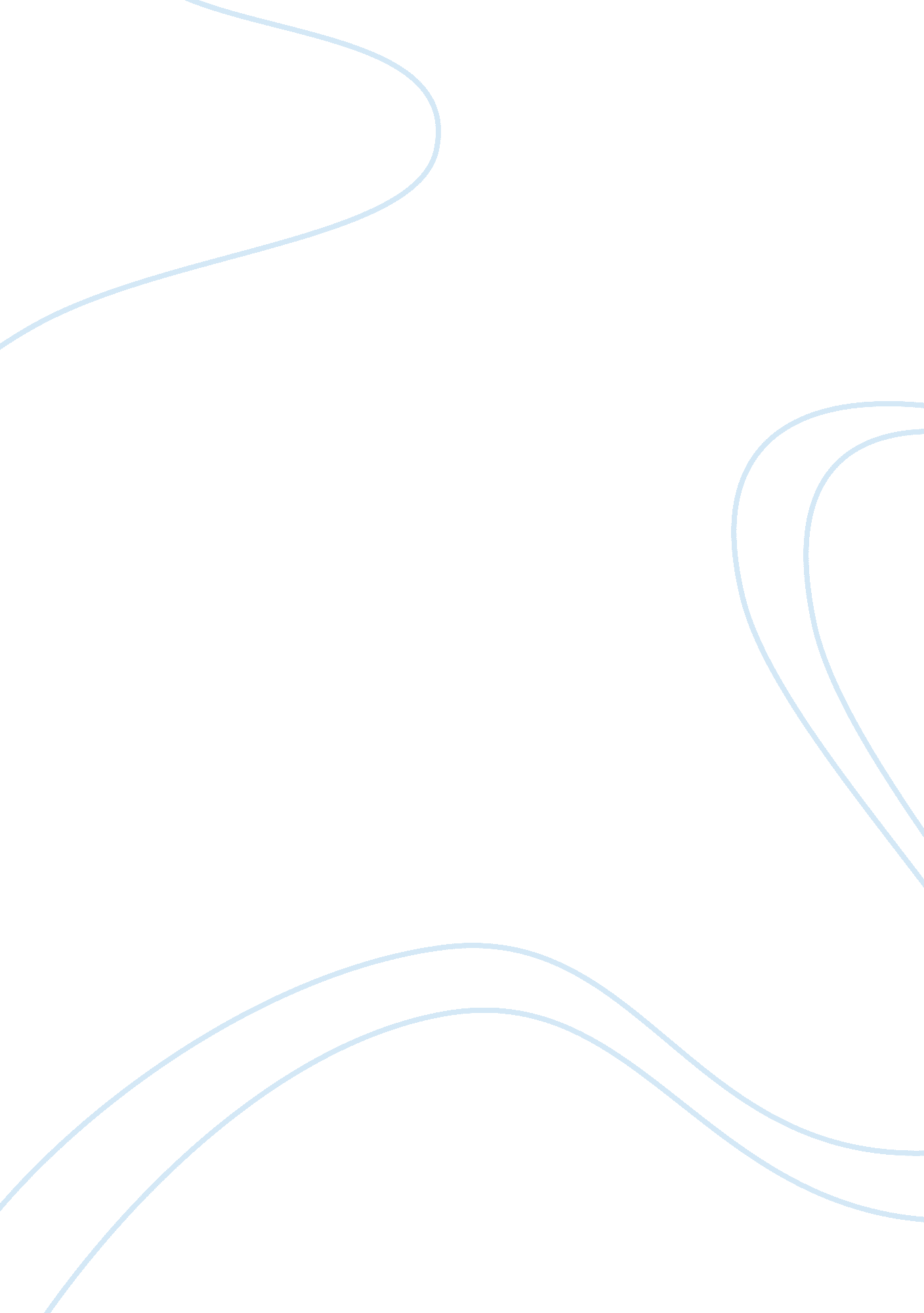 How to back out drive way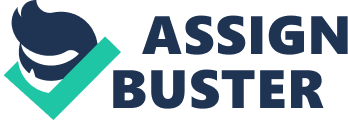 How do you back a car out of the driveway from park to driving forward? The first step to backing a car out of the driveway from park is checkingyour mirrors, rearview and side, to ensure there is nothing in the way – obstacles such as pedestrians, little children, or anything else that may block your path. After checking all mirrors to ensure the path is clear, you should put your foot on the brake to ensure that car does not move when the driver puts the car in reverse. Next, while looking back, you should slowly press the gas pedal; in order to ensure your path is clear, be sure to scan from side to side to further ensure there are no obstacles. Before the car reaches the end of the driveway, you should turn the steering wheel towards the opposite direction in which you want to move. You should ensure that the car turns completely, and is parallel to the road. Then, you should apply the brake and make sure the car comes to a stop. Now, you should put the car into drive, and turn the steering wheel opposite to the previous direction. Finally, when the wheels are aligned, i. e. the steering wheel has come back to its original position, you should shift your foot from the brake, and apply pressure to gas pedal. Explain why you are interested in becoming an investigator for CACI. One of the primary reasons for my interest in becoming an investigator for CACI is that it is in line with my professional objectives. My experience at the military, coupled with my college degree, make me very suitable for this job. By applying for the job of a Field Investigator at CACI, I want to start a lifelong professional commitment and journey. 